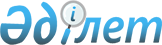 Шектеу іс-шараларын белгілеу туралы
					
			Күшін жойған
			
			
		
					Солтүстік Қазақстан облысы Қызылжар ауданы Архангельск ауылдық округі әкімінің 2019 жылғы 12 наурыздағы № 12 шешімі. Солтүстік Қазақстан облысының Әділет департаментінде 2019 жылғы 13 наурызда № 5250 болып тіркелді. Күші жойылды - Солтүстік Қазақстан облысы Қызылжар ауданы Архангельск ауылдық округі әкімінің 2019 жылғы 16 шілдедегі № 32 шешімімен
      Ескерту. Күші жойылды - Солтүстік Қазақстан облысы Қызылжар ауданы Архангельск ауылдық округі әкімінің 16.07.2019 № 32 (алғашқы ресми жарияланған күнінен бастап қолданысқа енгізіледі) шешімімен.
      Қазақстан Республикасының 2002 жылғы 10 шілдедегі "Ветеринария туралы" Заңының 10-1 бабының 7) тармақшасына сәйкес, Қызылжар ауданының бас мемлекеттік ветеринариялық-санитариялық инспекторының 2019 жылғы 05 ақпандағы № 01-11/7 ұсынысы негізінде, Архангельск ауылдық округінің әкімі ШЕШІМ ҚАБЫЛДАДЫ:
      1. Солтүстік Қазақстан облысы Қызылжар ауданы Архангельск ауылдық округінің Архангельское ауылында "Карасев и К" жауапкершілігі шектеулі серіктестігінің және "Широкое" шаруашылық қожалығының аумақтарында ірі қара мал арасында бруцеллез бойынша шектеу іс-шаралары белгіленсін.
      2. Осы шешімнің орындалуын бақылауды өзіме қалдырамын.
      3. Осы шешім оның алғашқы ресми жарияланған күнінен бастап қолданысқа енгізіледі.
					© 2012. Қазақстан Республикасы Әділет министрлігінің «Қазақстан Республикасының Заңнама және құқықтық ақпарат институты» ШЖҚ РМК
				
      Архангельск ауылдық 
округінің әкімі 

И. Рыбакова
